Более 73 млн рублей будет направлено в 2021 году на создание в регионе Центров образования «Точка роста»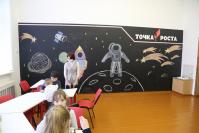 Центры будут созданы в рамках регионального проекта «Современная школа» нацпроекта Образование». Об этом на аппаратном совещании в областной администрации рассказала руководитель Департамента образования Орловской области Татьяна Крымова.В рамках регионального проекта «Современная школа» за два года в Орловской области на базе общеобразовательных организаций, расположенных в сельской местности и малых городах, было создано и функционирует 70 Центров образования цифрового и гуманитарного профилей «Точка роста».«В 2021 году Центры «Точка роста» изменят свою направленность с цифровой и гуманитарной на естественно-научную и технологическую. В регионе будет создано 47 таких Центров, оснащенных комплектами оборудования, предназначенными для освоения физики, химии и биологии. На эти цели в 2021 году будет израсходовано 73,7 млн рублей», - рассказала Татьяна Крымова.Как отметила руководитель Департамента, в настоящее время заключены контракты на приобретение ноутбуков, цифровых лабораторий физики, химии, экологии, биологии, физиологии на общую сумму 11,3 млн рублей, размещены закупки робототехнических конструкторов и оборудования для кабинетов физики и естествознания на сумму 59,6 млн рублей.В рамках регионального проекта «Современная школа» также продолжено мероприятие по обновлению материально-технической базы в организациях, осуществляющих образовательную деятельность исключительно по адаптированным основным общеобразовательным программам. С 2019 года в указанном мероприятии приняли участие 5 общеобразовательных организаций. В 2021 году еще в 2 общеобразовательных организациях реализуется данное мероприятие. Объем финансирования на 2021 год составит 14,7 млн рублей.В рамках реализации регионального проекта «Современная школа» два Центра психолого-педагогической, медицинской и социальной помощи Орловской области третий год становятся получателями гранта на организацию деятельности по оказанию психолого-педагогической, методической и консультативной помощи гражданам, воспитывающим детей.В 2021 году размер гранта составляет почти 3 млн рублей. За 1 полугодие 2021 года оказано около 9000 услуг психолого-педагогической, методической и консультативной помощи родителям (законным представителям) детей, а также гражданам, желающим принять на воспитание в свои семьи детей, оставшихся без попечения родителей. К концу 2021 года в рамках регионального проекта планируется оказать 20 000 услуг.